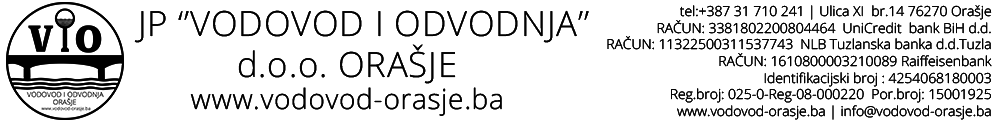 Broj: 04-29/19Orašje,13.02.2019.PREDMET: Konkurentski zahtjev za dostavljanje ponude za  sukcesivnu nabavu                 vodomaterijala  dostavlja se.-1. Poziv na tender i informacije o postupkuU ime JP «Vodovod i odvodnja» d.o.o. Orašje ( «ugovorni organ« ) pozivam Vas da dostavite ponudu u okviru konkurentskog zahtjeva za dostavljanje ponuda. Postupak javne nabavke obavit će se u skladu sa Zakonom o javnim nabavkama u Bosni i Hercegovini  («Službeni glasnik BiH», broj: 39/14) i podzakonskim aktima koji su donijeti sukladno Zakonu i ovom tenderskom dokumentacijom.2.  Predmet javne nabavke     2.1. Predmet javne nabavke je sukcesivna nabava vodomaterijala za priključke     2.2. Dobavljač može dostaviti samo jednu ponudu     2.3. Vrijeme trajanja ugovora  je godinu dana od dana potpisivanja ugovora.       2.4. Minimalan vremenski period važnosti ponude koji je ponuditelj dužan osigurati je            90 dana od dana potpisivanja ugovora.     2.5. Mjesto isporuke Orašje.     2.6. Adresa isporuke je JP „Vodovod i odvodnja“ d.o.o. Orašje, Ul. XI br. 14           76270 Orašje      2.7. Informacije o Ugovornom organu-    Ugovorni organ: JP „Vodovod i odvodnja“ d.o.o. Orašje,Adresa: Ul.XI  br.14, 76270 Orašje,Identifikacijski broj: 4254068180003,Broj bankovnog računa: 3381802200804464 Uni Credit bankDetaljna adresa za korespodenciju: JP « Vodovod i odvodnja« d.o.o. Orašje, ul. XI br.14, 76270 Orašje,Telefon: 031-710-240,Fax: 031-710-241Osoba koje je ovlaštena da vodi komunikaciju u ime Ugovornog organa sa dobavljačima je Vidan Vidović, tel. 031-710-240. 3.  Uvjeti za učešće i potrebni dokazi       Uvjeti za učešće u postupku: 3.1.    Da je pravna osoba registrirana za obavljanje predmetne djelatnosti, 3.2.    Da ponuđač nije osuđen pravomoćnom sudskom presudom za kaznena djela           organiziranog kriminala, korupciju, prijevaru ili pranje novca, sukladno                    važećim propisima u Bosni i Hercegovini, 3.3.     Da je pravna osoba ispunila obveze u smislu plaćanja mirovinskog i            invalidskog, te zdravstvenog osiguranja sukladno važećim propisima u BiH, 3.4.    Da je pravna osoba ispunila obveze plaćanja izravnih i neizravnih poreza                    sukladno relevantnim zakonskim propisima u Bosni i Hercegovini,          3.5.    Da ponuditelj nije nudio mito, niti učestvovao u bilo kakvim radnjama čiji je cilj                   korupcija u javnoj nabavi.          Da bi učestvovali u proceduri javne nabave, ponuditelji trebaju dostaviti slijedeće          dokumente, u smislu uvjeta 3.1.-3.5:Izvod iz sudskog registra, ne stariji od 3 mjeseca, sa svim privicima, iz kojih je vidljivo da je pravna osoba registrirana za obavljanje predmetne djelatnosti;Izjavu ovjerenu kod nadležnog organa (organ uprave ili notar) da ponuditelj nije osuđen pravomoćnom sudskom presudom za kaznena djela organiziranog kriminala, korupciju, prijevaru ili pranje novca, sukladno važećim propisima BiH,da je pravna osoba ispunila obveze u smislu plaćanja mirovinskog i invalidskog, te zdravstvenog osiguranja sukladno važećim propisima u Bosni i Hercegovini, da je pravna osoba ispunila obveze u smislu plaćanja izravnih i neizravnih poreza sukladno relevantnim zakonskim propisima u BiH. (Izjava o ispunjavanju uvjeta iz članka 45. Zakona, dana u Aneksu 3);Sukladno članku 52. Zakona, kao i sa drugim važećim propisima BiH, ugovorni organ će odbiti ponudu ukoliko ponuditelj, koji je dostavio ponudu, dao ili namjerava dati sadašnjem ili bivšem uposleniku ugovornog organa dar u vidu novčanog iznosa ili nekom drugom obliku, u pokušaju da izvrši utjecaj na neki postupak ili na odluku, ili na sam tijek javne nabave. Ugovorni organ će u pisanoj formi izvijestiti ponuditelja i Agenciju za javne nabave. Ponuditelj je dužan uz ponudu dostaviti i posebnu pisanu izjavu da nije nudio mito, niti učestvovao u bilo kakvim radnjama čiji je cilj korupcija u javnoj nabavi (Aneks 4) ovjerenu kod nadležnog organa (organ uprave ili notar);Obrazac za ponudu (Aneks 1);Obrazac za cijenu ponude sukladno sa shemom koja je dana u Aneksu 2 tenderske dokumentacije, ovjeren i potpisan od strane ponuditelja;Nacrt ugovora dan u Aneksu 5 tenderske dokumentacije.Ponuđač kojem bude dodijeljen ugovor dužan je u roku od 3 dana od dana      obavještenja o dodjeli ugovora, prije potpisivanja ugovora, dostaviti dokumente kako propisuje Zakon o javnim nabavama u članku 45. stavak 2 a), c) i d).Dostavljeni dokumenti moraju biti originali ili ovjerene kopije i ne mogu biti stariji od tri mjeseca, računajući od dana dostavljanja ponude.Zahtjevi po pitanju jezikaPonuda, svi dokumenti i prepiska u vezi sa ponudom između ponuditelja i ugovornog organa moraju biti napisane na jednom od službenih jezika u upotrebi u Bosni i Hercegovini.      5.    Priprema ponudaPonuditelji snosi sve troškove u vezi sa pripremom i dostavljanjem ponude. Ponuda se izrađuje na način da čini cjelinu i mora biti napisana neizbrisivom tintom. Ispravke u ponudi moraju biti izrađene na način da su vidljive i potvrđene potpisom ponuditelja, uz navođenje datuma ispravke. Sve stranice ponude moraju biti čvrsto uvezane na način da se onemogući naknadno vađenje ili umetanje stranica. Dijelovi ponude kao što su uzorci, katalozi i sl. koji ne mogu biti uvezani, ponuđač obilježava nazivom i navodi u sadržaju ponude, kao dio ponude. Sve strane ponude moraju biti numerirane na način da je vidljiv broj stranice. Ako ponuda sadrži štampanu literaturu, brošure, kataloge i sl. koji imaju izvorno numerirane strane, onda se ti dijelovi ponude ne moraju dodatno numerirati.Ponude se dostavljaju samo u originali, u jednoj koverti, na kojoj piše „ORIGINAL PONUDE“. Koverta sa ponudom dostavlja se na adresu ugovornog organa:JP „Vodovod i odvodnja“ d.o.o Orašje, Ulica XI broj 14 76270 Orašje.     Na koverti ponude mora biti naznačeno: –  naziv i adresa ugovornog organa, -  naziv i adresa ponuditelja u lijevom, gornjem kutu koverte,-  evidencijski broj nabave,-  naziv predmeta nabave,-  naznaka „ne otvaraj“.                                                                     Ponuditelji mogu izmijenit ili dopuniti svoje ponude samo prije isteka roka za dostavljanje ponuda. Izmjena i dopuna ponude dostavlja se na isti način kao i osnovna ponuda, sa obveznom naznakom da se radi o izmjeni ili dopuni ponude. Ponuditelj može u istom roku odustati od svoje ponude, dostavljanjem pisane izjave ugovornom organu. Pisana izjava se dostavlja na isti način kao i ponuda, sa naznakom da se radi o odustajanju od ponude. U tom slučaju ponuda će biti vraćena ponuditelju neotvorena.Ponuditelji mogu napraviti spisak informacija koje bi se trebale smatrati povjerljivim. Ukoliko ponuditelj ne dostavi obrazac, ili dostavi nepopunjen obrazac povjerljivih informacija, znači da iste nema i njegova ponuda po tom osnovu neće biti proglašena neprihvatljivom. Ako ponuditelj označi povjerljive podatke koji se sukladno članku 11. Zakona ne mogu proglasiti povjerljivim, ugovorni organ ih neće smatrati povjerljivim, a ponuda ponuditelja neće biti odbijena.       6. Rok za dostavljanje ponuda Rok za dostavljanje ponuda je 28.02.2019.g. godine u 11,00 sati. Javno otvaranje ponuda će se održati 28.02.2018.g. u 11 sati i 30 minuta u Prostorijama ugovornog organa adresa JP „Vodovod i odvodnja“ d.o.o. Orašje, ulica XI  broj 14. Ponuđači, ili njihovi ovlašteni predstavnici, kao i sve druge zainteresirane osobe, mogu prisustvovati otvaranju ponuda. Informacije koje se iskažu tijekom javnog otvaranja ponuda, dostavit će se svim ponuditeljima koji su u roku dostavili ponude putem zapisnika sa otvaranje ponuda, odmah, a najkasnije u roku od 3 dana.Na javnom otvaranju ponuda prisutnim ponuditeljima saopćit će se slijedeće informacije:Naziv ponuđača,Ukupna cijena navedena u ponudi,Popust naveden u ponudi, ako je posebno iskazan.      Predstavnik ponuditelja koji želi zvanično učestvovati na otvaranju ponuda, treba prije      otvaranja ponuda dostaviti Komisiji punomoć za učešće na javnom otvaranju u ime       ponuditelja. Ukoliko nema zvanične punomoći ponuditelj može, kao i ostale zainteresirane       osobe prisustvovati javnom otvaranju ponuda, ali bez prava potpisa zapisnika, ili       poduzimanja bilo kojih pravnih radnji u ime ponuđača.      7. Kriteriji za dodjelu ugovora i cijena Ugovor se dodjeljuje ponuditelju na osnovu kriterija:  «najniža cijena tehnički zadovoljavajuće ponude». Ponuditelji mogu ponuditi samo jednu cijenu i ne mogu je mijenjati.       8. Obavještenje o dodjeliSvi ponuditelji će biti obaviješteni o odluci ugovornog organa o rezultatu javne nabave u roku od 7 dana od dana donošenja odluke i to elektronskim putem, faksom ili poštom. Uz obavještenje o rezultatima postupka ugovorni organ će dostaviti ponuditeljima odluku o izboru najpovoljnije ponude ili poništenju postupka, kao i zapisnik o ocjeni ponuda.     9. Informacija o zaštiti prava ponuditelja      U slučaju da je ugovorni organ tijekom postupka javne nabave izvršio povredu odredbi       Zakona ili podzakonskih akata, imate pravo uložiti žalbu ugovornom organu na način i u       rokovima propisanim člankom 99. i 101 Zakona.     10.AnexiAnex 1 – Obrazac za  ponuduAnex 2 – Obrazac za cijenu ponude sa tehničkom specifikacijomAnex 3 – Izjava o ispunjavanju uvjeta iz članka 45. ZakonaAnex 4 – Izjava o sukobu interesa iz članka 52. ZakonaAnex 5 – Nacrt ugovora ili  opći elementi ugovora u kojem će biti definirani svi ostali bitni              elementi ugovora (način plaćanja, garancija za robu itd.)        DIREKTOR,Vidan Vidović mag.ing.građ.TENDERSKA DOKUMENTACIJAZA NABAVU ROBA„Sukcesivna nabava vodomaterijala za priključke“KONKURENTSKI POSTUPAKOrašje, 13. siječanj, 2019. godine                                                 Direktor                                                                                                             ......................................                                                                                     Vidan Vidović, mag.ing.građ.Obavijest o nabavi broj: 915-7-1-1-3-1/19Aneks 1OBRAZAC ZA DOSTAVLJANJE PONUDEBroj nabave : 04-29/19Broj obavještenja sa Portala:_______________JP „Vodovod i odvodnja“ d.o.o . OrašjeUlica XI br. 14 76270 OrašjePONUDITELJ ______________________________ID broj ___________________________________ Adresa ponuditelja_________________________KONTAKT OSOBA (za konkretnu ponudu)IZJAVA PONUDITELJAU postupku javne nabave, koju ste pokrenuli i koja je objavljena na Portalu javnih nabava, Broj obavijesti o nabavi ………………, dana …………., dostavljamo ponudu i izjavljujemo slijedeće:1. Sukladno sa sadržajem i zahtjevima tenderske dokumentacije br. …………(broj nabave koji je dalo ugovorno tijelo), ovom izjavom prihvaćamo njene odredbe u cijelosti, bez ikakvih rezervi ili ograničenja.2. Ovom ponudom odgovaramo zahtjevima iz tenderske dokumentacije za isporuku roba sukladno sa uvjetima utvrđenim u tenderskoj dokumentaciji, kriterijima i utvrđenim rokovima, bez ikakvih rezervi ili ograničenja.3. Cijena naše ponude (bez PDV-a) je ____________________KMPopust koji dajemo na cijenu ponude je _____________________KMCijena naše ponude, sa uključenim popustom je__________________KMPDV na cijenu ponude (sa uračunatim popustom)_______________KMUkupna cijena za ugovor je __________________KMU privitku se nalazi i obrazac za cijenu naše ponude, koji je popunjen sukladno zahtjevima iz tenderske dokumentacije. U slučaju razlika u cijenama iz ove Izjave i Obrasca za cijenu ponude, relevantna je cijena iz obrasca za cijenu ponude.Poduzeće koje dostavlja ovu ponudu je domaće sa sjedištem u BiH i najmanje 50% ponuđenih roba za izvršenje ovog ugovora je iz BiH/ 50%, ili radne snage koja će raditi na realizaciji ovog ugovora o nabavi usluga/radova, su rezidenti Bosne i Hercegovine, a dokazi da naša ponuda ispunjava uvjete za preferencijalni tretman domaćeg, koji su traženi tenderskom dokumentacijom su u sastavu ponude.Ova ponuda važi (broj dana ili mjeseci se upisuju i brojčano i slovima, a u slučaju dase razlikuju, validan je rok važenja ponude upisan slovima), računajući od isteka roka za prijam ponuda, tj. do […../…../…..] (datum).Ako naša ponuda bude najuspješnija u ovom postupku javne nabave, obvezujemo se     dostaviti dokaze o kvalificiranosti, u pogledu osobne sposobnosti, registracije,     ekonomske i financijske sposobnosti, te tehničke i profesionalne sposobnosti koji su      traženi tenderskom dokumentacijom i u roku koji je utvrđen, a što potvrđujemo      izjavama u ovoj ponudi;Ime i prezime osobe koja je ovlaštena da predstavlja ponuđača:[………………………….................]Potpis ovlaštene osobe: […………………………............]Mjesto i datum: [……………………………...…................]Pečat poduzeća:Uz ponudu je dostavljena slijedeća dokumentacija:Aneks 2Aneks 3Izjava o ispunjenosti uvjeta iz članka 45. stavak (1) točaka od a) do d) Zakona o javnim nabavama BiH („Službeni glasnik BiH“ broj: 39/14)Ja, niže potpisani ____________________ (Ime i prezime), sa osobnom iskaznicom broj: ____________________ izdanom od ____________________, u svojstvu predstavnika gospodarskog društva ili obrta ili srodne djelatnosti ________________________________________ (Navesti položaj, naziv gospodarskog društva ili obrta ili srodne djelatnosti), ID broj: ____________________, čije sjedište se nalazi u ____________________ (Grad/općina), na adresi ___________________ (Ulica i broj), kao kandidat/ponuditelj u postupku javne nabave ________________________________________ (Navesti točan naziv i vrstu postupka javne nabave), a kojeg provodi ugovorno tijelo ________________________________________ (Navesti točan naziv ugovornog tijela),  a u skladu sa člankom 45. stavcima (1) i (4) pod punom materijalnom i kaznenom odgovornošćuIZJAVLJUJEMPonuditelj ______________________________ u navedenom postupku javne nabave, kojeg predstavljam, nije:a) Pravomoćnom sudskom presudom u kaznenom postupku osuđen za kaznena djela organiziranog kriminala, korupcije, prijevare ili pranja novca sukladno odnosnim propisima u BiH ili zemlji registracije;b) Pod stečajem ili je predmetom stečajnog postupka ili je pak predmetom likvidacijskog postupka;c) Propustio ispuniti obveze u svezi s plaćanjem mirovinskog i invalidskog osiguranja i zdravstvenog osiguranja sukladno odnosnim propisima u BiH ili zemlji registracije;d) Propustio ispuniti obveze u svezi s plaćanjem izravnih i neizravnih poreza sukladno odnosnim propisima u BiH ili zemlji registracije.U navedenom smislu sam upoznat sa obvezom ponuditelja da u slučaju dodjele ugovora dostavi dokumente iz članka 45. stavak (2) točke od a) do d) na zahtjev ugovornog tijela i u roku kojeg odredi ugovorno tijelo sukladno članku 72. stavak (3) točka a).Nadalje izjavljujem da sam svjestan da krivotvorenje službene isprave, odnosno uporaba neistinite službene ili poslovne isprave, knjige ili spisa u službi ili poslovanju kao da su istiniti predstavlja kazneno djelo predviđeno Kaznenim zakonima u BiH, te da davanje netočnih podataka u dokumentima kojima se dokazuje osobna sposobnost iz članka 45. Zakona o javnim nabavama predstavlja prekršaj za koji su predviđene novčane kazne od 1.000,00 KM do 10.000,00 KM za ponuditelja (pravna osoba) i od 200,00 KM do 2.000,00 KM za odgovornu osobu ponuditelja.Također izjavljujem da sam svjestan da ugovorno tijelo koje provodi navedeni postupak javne nabave sukladno članku 45. stavak (6) Zakona o javnim nabavama BiH u slučaju sumnje u točnost podataka danih putem ove izjave zadržava pravo provjere točnosti iznesenih informacija kod nadležnih tijela.Izjavu dao:____________________Mjesto i datum davanja izjave:____________________Potpis i pečat nadležnog tijela:____________________ M.P.Aneks 4PISMENA IZJAVAIZ ČLANKA 52. ZAKONA O JAVNIM NABAVKAMAJa, niže potpisani ____________________ (Ime i prezime), sa osobnom iskaznicom broj: ____________________ izdanom od ____________________, u svojstvu predstavnika gospodarskog društva ili obrta ili srodne djelatnosti ________________________________________ (Navesti položaj, naziv gospodarskog društva ili obrta ili srodne djelatnosti), ID broj: ____________________, čije sjedište se nalazi u ____________________ (Grad/općina), na adresi ___________________ (Ulica i broj), kao ponuditelj u postupku javne nabave ________________________________________ (Navesti točan naziv i vrstu postupka javne nabave), a kojeg provodi ugovorno tijelo ________________________________________ (Navesti točan naziv ugovornog tijela), a u skladu sa člankom 52. stavak (2) Zakona o javnim nabavama pod punom materijalnom i kaznenom odgovornošćuIZJAVLJUJEM1. Nisam ponudio mito ni jednoj osobi uključenoj u proces javne nabave, u bilo kojoj fazi procesa javne nabave.2. Nisam dao, niti obećao dar, ili neku drugu povlasticu službeniku ili odgovornoj osobi u ugovornom tijelu, uključujući i stranu službenu osobu ili međunarodnog službenika, u cilju obavljanja u okviru službene ovlasti, radnje koje ne bi trebalo da izvrši, ili se suzdržava od vršenja djela koje treba izvršiti on, ili netko tko posreduje pri takvom podmićivanju službene ili odgovorne osobe.3. Nisam dao ili obećao dar ili neku drugu povlasticu službeniku ili odgovornoj osobi u ugovornom tijelu uključujući i stranu službenu osobu ili međunarodnog službenika, u cilju da obavi u okviru svoje službene ovlasti, radnje koje bi trebalo da obavlja, ili se suzdržava od obavljanja radnji, koje ne treba izvršiti.4. Nisam bio uključen u bilo kakve aktivnosti koje za cilj imaju korupciju u javnim nabavama.5. Nisam sudjelovao u bilo kakvoj radnji koja je za cilj imala korupciju u toku predmeta postupka javne nabave.Davanjem ovu izjave, svjestan sam kaznene odgovornosti predviđene za kaznena djela primanja i davanja mita i kaznena djela protiv službene i druge odgovornosti i dužnosti utvrđene u Kaznenim zakonima Bosne i Hercegovine.Izjavu dao:____________________Mjesto i datum davanja izjave:____________________Potpis i pečat nadležnog tijela:____________________ M.P.Aneks 5NACRT UGOVORAza sukcesivnu nabavu vodomaterijala za priključkeUGOVORNE STRANE:Javno poduzeće  “Vodovod i odvodnja” d.o.o. Orašje, Ulica XI br. 14.  76270 Orašje, Ugovorni organ, kojeg zastupa  direktor Vidan Vidović  (u daljnjem tekstu: Ugovorni organ) i___________________iz________________ulica______broj_______ kojeg zastupa direktor____________________ (u daljnjem tekstu: Dobavljač)PREDMET UGOVORA: Sukcesivna nabava vodomaterijala za priključke                                  za vodovod u  Orašju.-I OSNOVNE ODREDBEČlanak 1.Na temelju članka 89. Zakona o javnim nabavkama Bosne i Hercegovine («Službeni glasnik BiH», broj 39/14) i  članka 46. i 47. Pravilnika o javnim nabavkama JP «Vodovod i odvodnja» d.o.o. Orašje, dodjeljuje ovaj Ugovor  tvrtki: ________________________________________________________________________prema dostavljenoj i prihvaćenoj ponudi.II CIJENA I NAČIN PLAĆANJAČlanak 2.Dobavljač se obvezuje  vršiti sukcesivnu isporuku vodomaterijala za priključke za vodovod u Orašju.Sastavni dio ovog Ugovora je Ponuda dobavljača broj: _______od dana ______god., sačinjena prema obrazcu za cijenu ponude sa navedenim jediničnim cijenama istih.Članak 3.	Ugovorni organ i Dobavljač su suglasni da Ugovor realiziraju prema definiranim uvjetima putem konkurentskog zahtjeva:Ugovorni organ prema zahtjevima u Obavještenju i TD.Dobavljač, prema dostavljenoj ponudi i dokumentaciji sa ponuđenim uvjetima u prijavi na konkurentski zahtjev.Članak 4.	Ugovorni organ nema obvezu da Ugovor realizira u cijelosti, a što je istaknuto u predmetu Ugovora (sukcesivna isporuka).	U slučaju neispunjavanja ugovorenih obveza Dobavljača, Ugovorni organ zadržava pravo djelomičnog ili potpunog raskida ugovora.III  R O K O V I Članak  5.	Ovaj Ugovor se zaključuje na određeno vrijeme i to na godinu dana, od dana potpisivanja Ugovora.Ugovorni organ izvršit će plaćanje najkasnije 30 dana od dana ispostavljenog računa od strane Dobavljača.	I V OSTALE ODREDBEČlanak 6.	Dobavljač se obvezuje Ugovornom organu nadoknaditi eventualnu nastalu štetuuzrokovanu lošim kvalitetom isporučenih materijala.	V ZAVRŠNE ODREDBEČlanak 7.	Eventualne sporove Ugovorne strane rješavat će sporazumno, a u protivnom putem Općinskog suda u Orašju.Članak 8.	Ovaj Ugovor sačinjen je u 6 istovjetnih primjeraka, od kojih svaka ugovorna strana zadržava za svoje potrebe po 3 primjerka.          UGOVORNI ORGAN,				                      DOBAVLJAČ,             JP „Vodovod i odvodnja“ d.o.o.            Orašje                        	                                 __________________________                                   _________________                                                                                        					                   Broj: __________/19					         Broj:____________/19Datum, ___________2019.god		                          Datum, __________2019.godIme i prezimeAdresaTelefonFaksE-mailObrazac za cijenu ponude sa tehničkom specifikacijomNaziv dobavljača_______________________________Ponuda broj:__________________________________Obrazac za cijenu ponude sa tehničkom specifikacijomNaziv dobavljača_______________________________Ponuda broj:__________________________________Obrazac za cijenu ponude sa tehničkom specifikacijomNaziv dobavljača_______________________________Ponuda broj:__________________________________Obrazac za cijenu ponude sa tehničkom specifikacijomNaziv dobavljača_______________________________Ponuda broj:__________________________________Obrazac za cijenu ponude sa tehničkom specifikacijomNaziv dobavljača_______________________________Ponuda broj:__________________________________R.b.NAZIV ARTIKLAProfil j.m.KoličinaJed.cij.Ukupno Kvaliteta (KM)(KM)ili ekvivalent123456781.Cijev alkaten2"m3000 Welplast,Heplast  (PEHD 10bari)5/4"m3000 Welplast,Heplast1"m1000 Welplast,Heplast3/4"m1000 Welplast,Heplast3"m1000 Welplast,Heplast2.Mesingana2,5"kom10ITAP art.010poluspojnica2"kom30ITAP art.0105/4"kom100ITAP art.0105/4"kom100ITAP art.0153/4"kom200ITAP art. 0103/4"kom200ITAP art. 0153.Mufna2"kom10Titan art.270pocinčana5/4"kom50Titan art.2704.Nipl2"kom50Titan art.280pocinčani 5/4"kom200Titan art. 2801"kom100Titan art. 2803/4"kom700Titan art.2805.Redukcija1"-3/4"kom50Titan art.241pocinčana2"-5/4"kom50Titan art.2415/4"-3/4"kom150Titan art.2416.T komad2"kom10Titan art.130pocinčani 5/4"kom50Titan art.1301"kom10Titan art.1303/4"kom100Titan art.1307.Ventil točak 3/4"kom200Slovarm K-83 T5/4"kom50Slovarm K-83 T2"kom30Slovarm K-83 T8.Ventil sa ispustom3/4"kom200Itap 1155/4"kom50Itap 1152"kom40Itap 1159.Ventil nepovratni3/4"kom200Euro 1005/4"kom50Euro 1002"kom30Euro 10010.Ventil kugla2,5"kom10Ideal art.902"kom20Ideal art.905/4"kom50Ideal art.903/4"kom150Ideal art.9011.Koljeno2"kom20Titan art.92pocinčano 5/4"kom50Titan art.925/4"kom50Titan art.903/4"kom100Titan art.923/4"kom100Titan art.9012.Prefabrikat2,5"kom10Titan art.821pocinčani 2"kom10Titan art.8226/4"kom20Titan art.8235/4"kom30Titan art.8243/4"kom30Titan art.82113.Čep3/4"kom100Titan art.290pocinčani 5/4"kom30Titan art.29014.Slavina3/4"kom150Titan art. 19115.LŽ Ogrlica za
 plastične cijevi 5/4" i 6/4"2"kom50MIV VARAŽDIN16.Ventili za ogrlice
 5/4" i 6/4" za ugradnju pod tlakom5/4"kom50MIV VARAŽDINUkupna cijena bez PDV-a:Ukupna cijena bez PDV-a:Popust:Ukupna cijena sa popustom bez PDV-aUkupna cijena sa popustom bez PDV-aUkupna cijena sa popustom bez PDV-aUkupna cijena sa popustom bez PDV-aPDV na cijenu ponude (sa  popustom)PDV na cijenu ponude (sa  popustom)PDV na cijenu ponude (sa  popustom)Ukupna cijena za ugovor sa PDV-omUkupna cijena za ugovor sa PDV-omUkupna cijena za ugovor sa PDV-omUkupna cijena za ugovor sa PDV-om